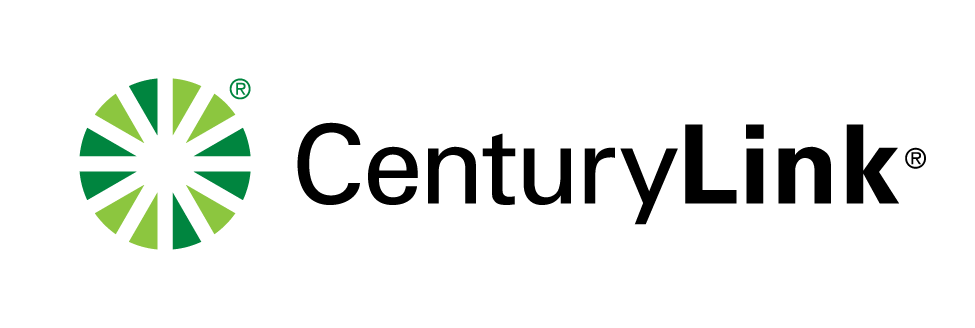 February 19, 2016Via Electronic FilingMr. Steven V. King, Executive Director and Secretary Utilities and Transportation CommissionRE:	Advice No. WA ACQ 16-01 for CenturyTel of Washington, Inc. d/b/a CenturyLink Dear Mr. King:Enclosed for filing please find revisions to the CenturyTel of Washington, Inc. d/b/a CenturyLink          WN U-11. This filing is submitted with an effective date of March 20, 2016.  The tariff pages enclosed are as follows:This filing includes a section entitled Private Switch Automatic Location Identification (PS/ALI) which provides clarification that pursuant to a statewide contract, Qwest Corporation d/b/a CenturyLink QC is the sole provider of automatic location identification services within the state of Washington. This section refers the customer to the proper location of the terms, conditions, and rates for PS/ALI services within CenturyLink QC tariffs. I, Zarneisha Dixon, in compliance with WAC 480-80-123, certify that I have authority to issue tariff revisions on behalf of United Telephone Company of the Northwest d/b/a CenturyLink.Please contact me or Mark Reynolds at 206-345-1568 if you have any questions regarding this filing.Sincerely,Zarneisha DixonEnclosurespc:  Mark Reynolds	John FelzWA 16-01ZARNEISHA DIXONTariff Analyst IIIZarneisha.Dixon@CenturyLink.com100 CenturyLink Dr. Monroe, LA, 71203  Mailstop: 4TS194 (318) 340-5938Section 3First Revised Sheet 24Cancels Original Sheet 24